Участие во Всероссийском проекте «Киноуроки в школах России». Акция «Киноэкология» Сбор макулатуры в МБОУ «Желябовская СОШ» в рамках проекта 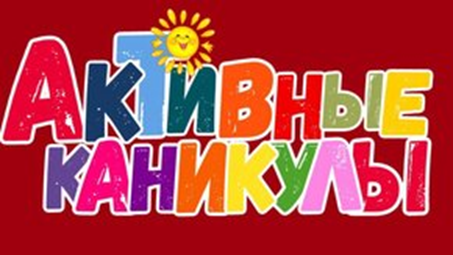   С 01.06.2021 года по 16.06.2021.  в МБОУ «Желябовская СОШ» в рамках проекта «Активные каникулы» проходила акции «Киноэкология». Обучающиеся 1-4 классов лагеря «ДОМ», совместно с эко отрядами школы собрали 110 кг макулатуры, раннее в мае собрали 300 кг. Всего было собран 410 кг макулатуры. Спасибо всем ребят, принявшим активное участие во Всероссийском проекте «Киноуроки в школах России»Гнусарёв Артём- собрал 15 кг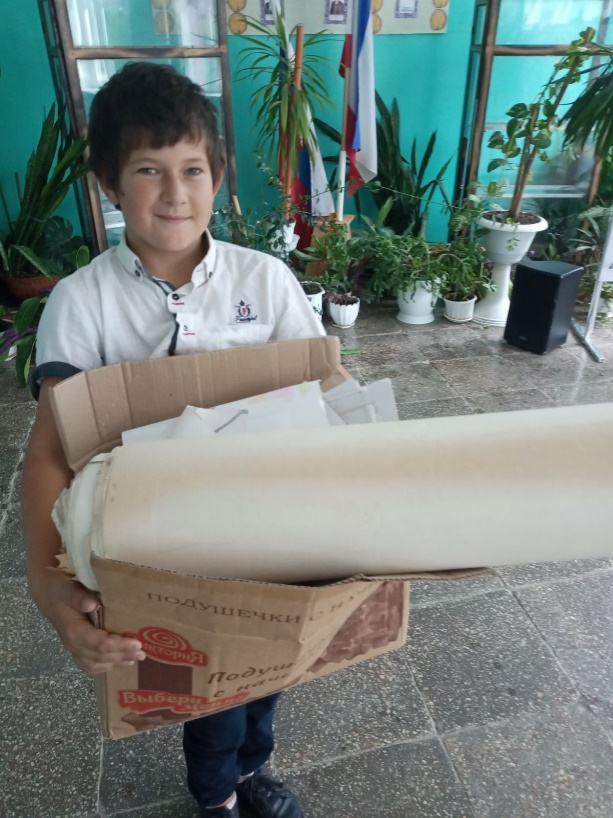 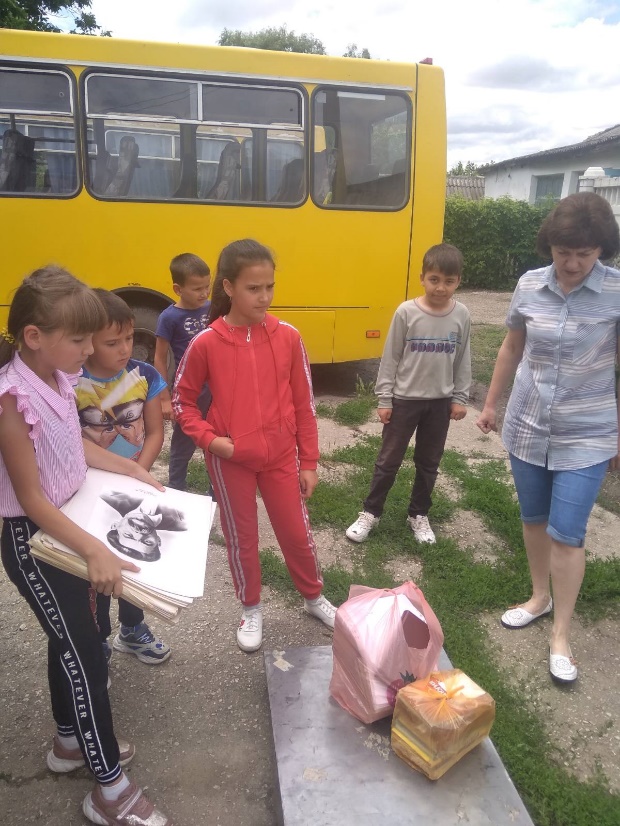 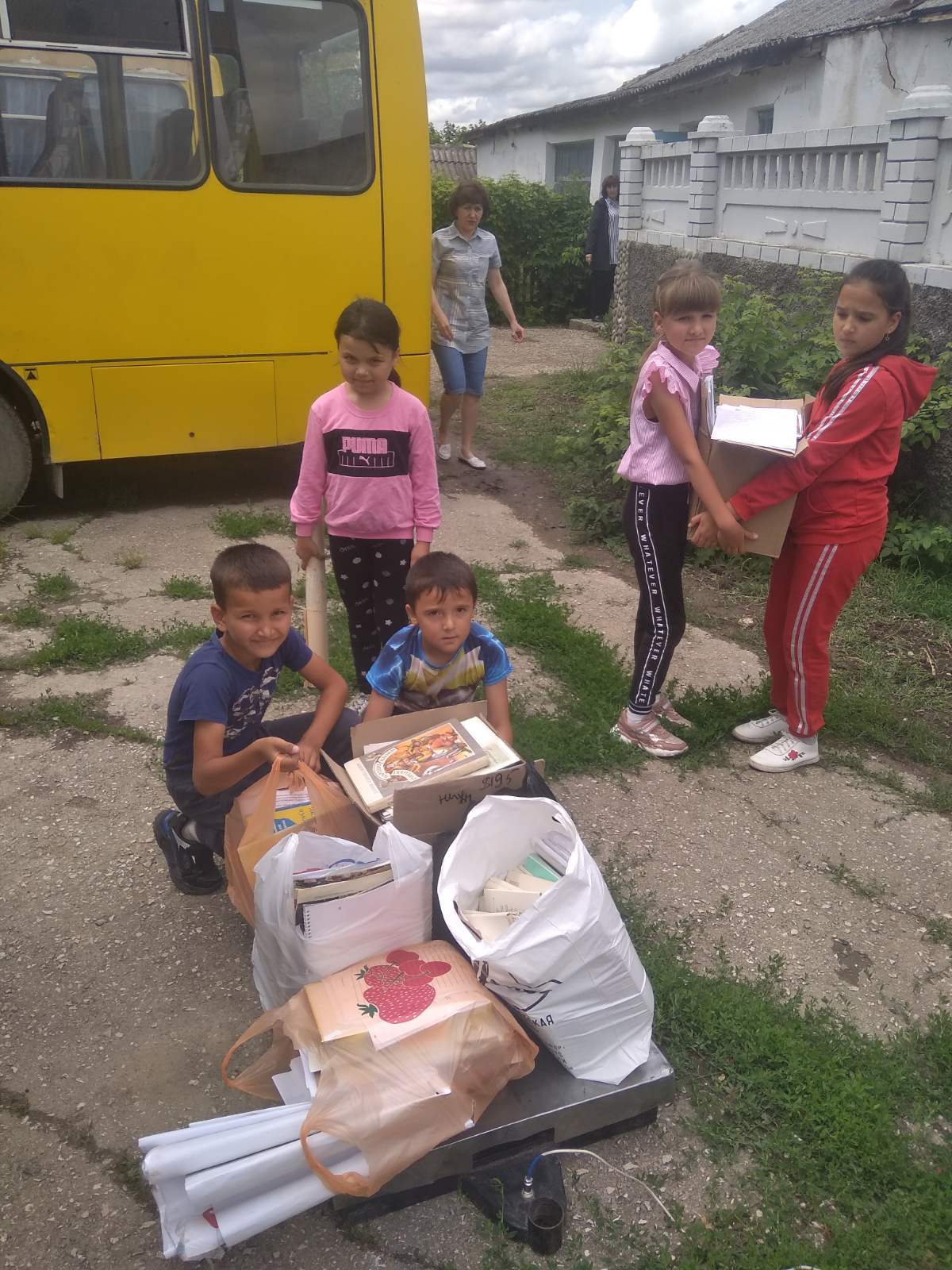 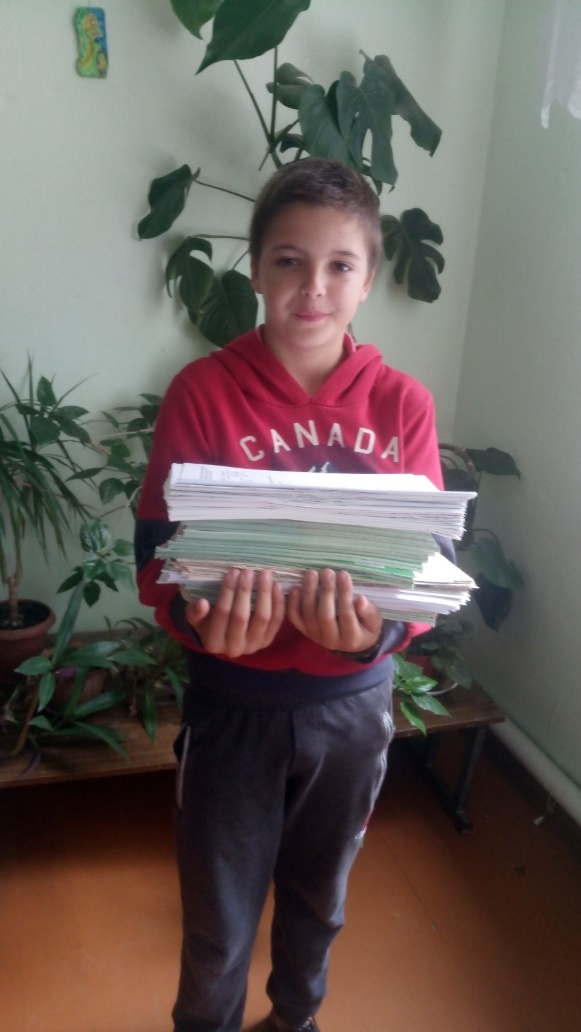 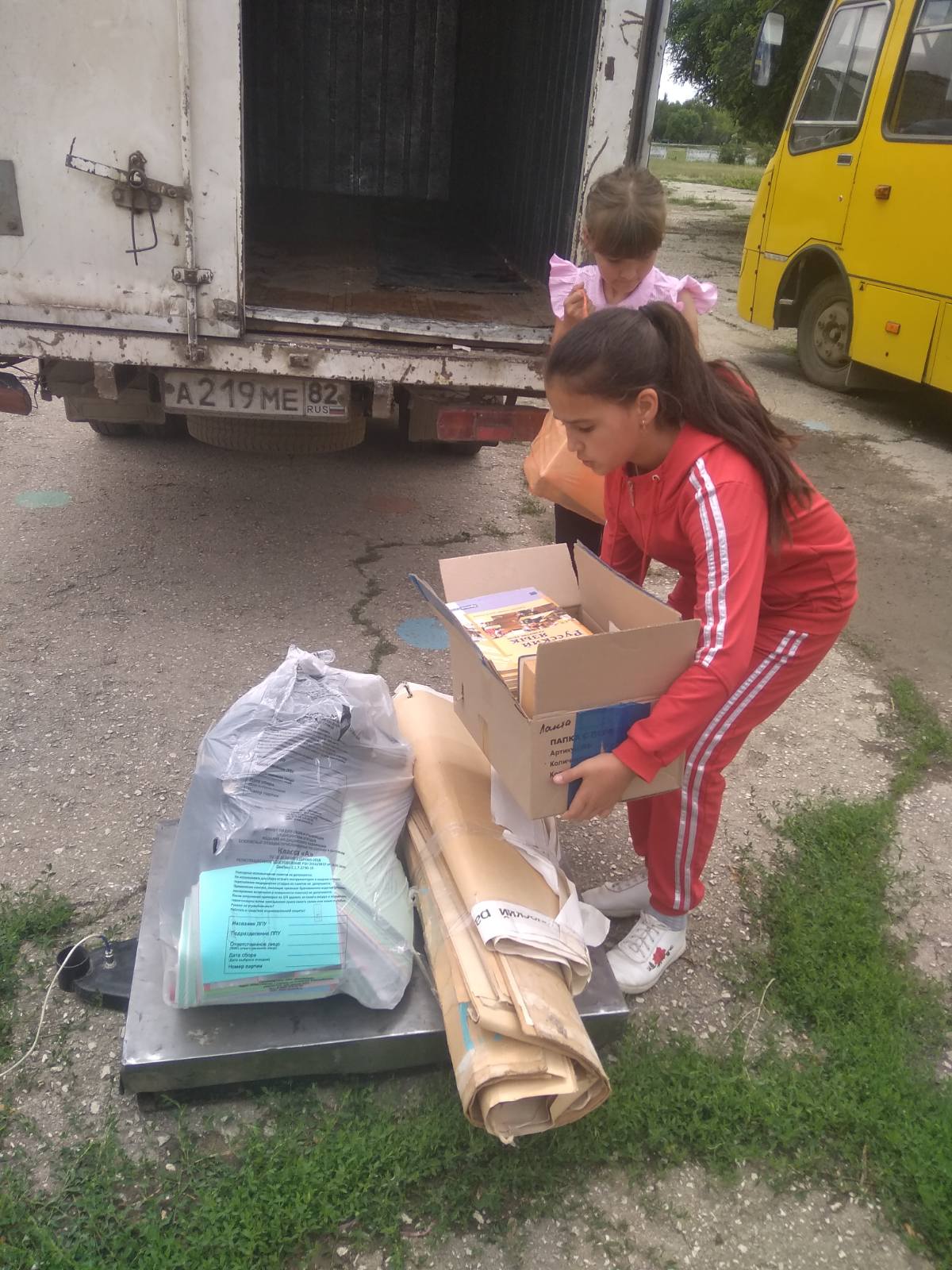 